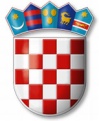 REPUBLIKA HRVATSKAVARAŽDINSKA ŽUPANIJAGOSPODARSKA ŠKOLA VARAŽDINP O Z I V NA SJEDNICU ŠKOLSKOG ODBORAkoja će se održati u ČETVRTAK, 26. travnja 2018. godine s početkom u 15,30 sati u Gospodarskoj školi VaraždinDNEVNI RED:Usvajanje zapisnika s prošle sjednice Školskog odboraDavanje suglasnosti ravnateljici za zasnivanje radnog odnosa po objavljenom natječaju - nastavnik hrvatskog jezikaDavanje suglasnosti ravnateljici za sklapanje ugovora o stručnom osposobljavanju za rad po objavljenom natječaju – SOR za rad u računovodstvuDavanje suglasnosti ravnateljici za zasnivanje radnog odnosa bez objave natječaja na rok od 60 dana do dobivanja suglasnosti MZO      5.   Izvješće o prestanku ugovora  o radu na određeno radno vrijeme      6.   Davanje suglasnosti ravnateljici za sporazumni raskid ugovora o stručnom             osposobljavanju za rad bez zasnivanja radnog odnosa7.   Donošenje odluke o organizaciji nastave u popodnevnoj smjeni u prvom i drugom      polugodištu školske godine 2018./2019.8.  Informacija o nabavi male vrijednosti i javnoj nabavi9.  RaznoPredsjednik Školskog odbora:  Tomislav Purgarić, prof.